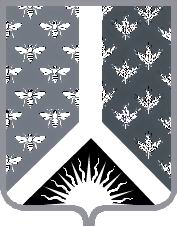 АДМИНИСТРАЦИЯНОВОКУЗНЕЦКОГОМУНИЦИПАЛЬНОГО РАЙОНА654041, г.Новокузнецк, ул. Сеченова, 25тел., факс 32-08-02                    11.06.2021 № 4ПРЕДПИСАНИЕУполномоченным структурным подразделением администрации Новокузнецкого муниципального района по осуществлению контроля в сфере закупок в соответствии с полномочиями, предоставленными ст.99 Федерального закона от 05.04.2013 № 44-ФЗ «О контрактной системе в сфере закупок товаров, работ, услуг для обеспечения государственных и муниципальных нужд», Регламентом проведения плановых проверок при осуществлении закупок для обеспечения нужд Новокузнецкого муниципального района, утвержденного главой Новокузнецкого муниципального районаПРЕДПИСЫВАЕТ:комитету по жилищно-коммунальному хозяйству администрации Новокузнецкого муниципального района устранить выявленные нарушения, согласно Акта № 4-21/ПЗ от 10.06.2021г., при проведении контрольного мероприятия, на основании распоряжения № 802 от 29.04.2021г., соблюдение требований законодательства Российской Федерации и иных нормативных правовых актов о размещении заказов, о контрактной системе в сфере закупок товаров, работ, услуг для обеспечения государственных и муниципальных нужд нарушения законодательства о контрактной системе: О результатах исполнения настоящего Предписания уведомить в срок до 29 июня 2021 года.Неисполнение в установленный срок настоящего Предписания влечет административную ответственность в соответствии с законодательством РФ. Настоящее Предписание может быть обжаловано в установленном законом порядке.I.I.Содержание нарушенияОтсутствие приказа (распоряжения) о назначении ответственного лица за приемку товараСумма нарушения (при наличии)-Нормативный правовой акт, который нарушен (пункт, часть, статья)ч.3 ст. 94 Федерального закона от 05.04.2013 № 44-ФЗ «О контрактной системе в сфере закупок товаров, работ, услуг для обеспечения государственных и муниципальных нужд» Документы, подтверждающие нарушение - Содержание требования об устранении выявленных нарушений и (или) возмещении причиненного указанными нарушениями ущерба Необходимо издать приказ (распоряжение) о назначении ответственного лица за приемку товараСрок  устранения и (или) возмещения ущербаВ течение 14 дней с момента получения настоящего предписанияII.II.Содержание нарушенияНе все функции и полномочия указаны в должностной инструкции должностного лица, ответственного за осуществление закупок Сумма нарушения (при наличии)-Нормативный правовой акт, который нарушен (пункт, часть, статья)ч.4 ст. 38 Федерального закона от 05.04.2013 № 44-ФЗ «О контрактной системе в сфере закупок товаров, работ, услуг для обеспечения государственных и муниципальных нужд» Документы, подтверждающие нарушение - Содержание требования об устранении выявленных нарушений и (или) возмещении причиненного указанными нарушениями ущерба Необходимо внести изменения в должностную инструкциюСрок  устранения и (или) возмещения ущербаВ течение 14 дней с момента получения настоящего предписания